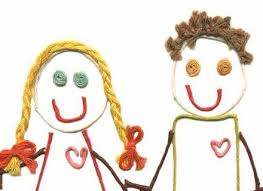 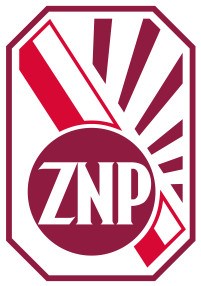 Zapraszamy na organizowany przezZwiązek Nauczycielstwa Polskiego w Rudzie Śląskiej :DZIEŃ DZIECKAMiejsce: 	ogród „Druid” w Nowym BytomiuTermin: 	31.05.2015 r.  godz. 1100 - 1400Cena: 	dla dzieci członków ZNP – 20 zł/dziecko ( ZNP dofinansowuje 30 zł/os.)W programie:1100 Animacje dla dzieci - zabawy z chustą, duże bańki mydlane, malowanie twarzy,                                                            gry i zabawy1200 Przedstawienie PIPI IS COMINGInteraktywny spektakl z językiem angielskim, w którym rezolutna Pipi podczas zabaw muzyczno-ruchowych i szalonych przygód uczy języka angielskiego swoją przyjaciółkę – Anikę oraz innych bohaterów przedstawienia. 1300  Poczęstunek & c.d. AnimacjeFrytki & nuggetsy + pepsi lub sok, pucharek lodówZapisy u Prezesa Ogniska lub w sekretariacie ZNP przy ul. Tołstoja 13 w ZSP nr 4 w Czarnym Lesie.                             ZAPRASZAMY 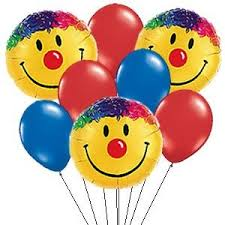 